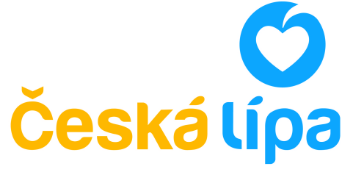 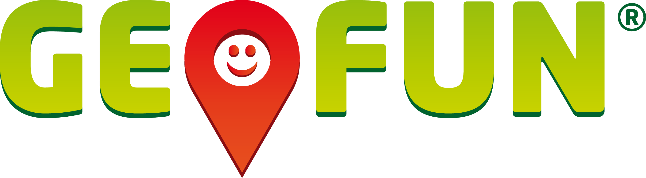 Česká Lípa spustila Mlynářskou odyseuStružnický mlýn je na suchu! V řece Ploučnici, která pohání jeho mlýnské kolo, není dostatek vody. Kam se poděla? Je nejvyšší čas podniknout záchrannou misi, ke které postačí dostatek kuráže a chytrý telefon! Právě do něj si můžete nainstalovat novou geolokační hru, kterou pro malé i velké turisty připravilo město Česká Lípa ve spolupráci s firmou Geofun s.r.o.Matěj je mlynářský synek ze Stružnického mlýna a jednou chce být stejně tak dobrý mlynář, jako je jeho otec. Ten ho ale postavil před nelehký úkol! Mlýn se totiž ocitl na suchu… ne jako na mizině, ale v řece Ploučnici, na které mlýn stojí, není dostatek vody, a tak se zastavil. Pan otec tedy vyslal Matěje, aby zjistil, jaká je situace na Robečském potoku. Doufá, že by z něj mohlo do Ploučnice přitéci více vody. Kdo mu pomůže a vydá se společně s ním na dobrodružnou pouť, tak přijde nejen této záhadě na kloub, ale také se dozví mnoho zajímavého o mlynářském řemeslu a pozná místní kraj a jeho okouzlující přírodu.„Díky nově spuštěné hře nazvané Mlynářská odysea se hráči zábavnou formou seznamují s krásnou přírodou národní přírodní památky Peklo, ale i městem Česká Lípa. Je to jeden z našich projektů na podporu zážitkové turistiky, kterou chceme nabízet. Je na čase odpoutat se od tištěných letáků a propagačních materiálů a nabídku vnímat v duchu doby, která i do oblasti cestovního ruchu přinesla nové zajímavé možnosti,“ podotýká starostka Romana Žatecká. Pro instalaci hry postačí do prohlížeče v chytrém telefonu otevřít adresu qr.geofun.cz/407. Telefon sám nabídne instalaci bezplatné aplikace GEOFUN a následně stažení hry. Pak již stačí dojít k turistickému rozcestníku Karba, který se nachází poblíž železniční stanice Zahrádky u České Lípy a aplikace sama nabídne odstartování hry. „Hra určitě velmi potěší nejen stávající hráče GEOFUNu, ale i místní obyvatele a zejména naše návštěvníky. Je nejenom zábavná, ale i poučná. Sama se těším, až s dětmi vyrazím za dobrodružstvím. Zážitek je totiž to, na co se z návštěvy nového místa nejdéle vzpomíná!“  říká k nové hře Květa Menclová, vedoucí oddělení českolipského regionálního turistického informačního centra. Další výhodou podle ní je, že českolipskou hru můžete odehrát kdykoliv během roku a je dobré si na ni vyčlenit alespoň dvě hodiny. Cestou hráče čeká mnoho místních historických a přírodních zajímavostí a plní různé úkoly, aby ve svém poslání a záchranné misi uspěli. Hra je k dispozici také v německém jazyce.Odkazy:webová prezentace hry: www.geofun.cz/mlynarska-odysea/ rychlý odkaz pro stažení hry do chytrého telefonu: qr.geofun.cz/407tisková prezentace hry: www.geofun.cz/mlynarska-odysea/print/ podklady pro novináře - www.geofun.cz/novinari/Pro více informací kontaktujte:Mgr. Květa Menclová, vedoucí oddělení Regionální turistické informační centrum, Město Česká Lípa, tel. 487 881 291, menclova@mucl.cz Vít Pechanec, projektový manažer, GEOFUN, s.r.o., tel. 603 799 819, vitek@geofun.cz O GEOFUNuGEOFUN vychází z populárního geocachingu. Hry v něm přináší unikátní příběhy, jejichž součástí se stávají samotní hráči, a poznávání je tak pro ně mnohem zábavnější a přináší mnoho zážitků.GEOFUN v sobě spojuje čtyři populární záležitosti:
 zážitky  cestování  poznávání… a to vše zdarma v  chytrém telefonu!
Princip hry spočívá ve využití chytrých telefonů (smartphones) se systémy iOS nebo Android, které umožňují lokalizaci. Díky GPS modulu telefon přesně ví, kde se nacházíte, a podle toho reaguje, komunikuje a uděluje úkoly. Kromě toho tak měří čas, umí nahrávat i pouštět video, zobrazovat fotografie, komunikovat s vámi hlasově, hodnotit vaše odpovědi na různé otázky, zvládá rozšířenou realitu a ještě mnoho dalšího. Kouzlo GEOFUNu tkví v tom, že hráč neví, jaké úkoly ho čekají, dokud nedorazí na určené místo začátku geosrandy. Předem zjistí pouze stručný popis geosrandy a faktory náročnosti, které jsou čtyři - fyzický, mentální, trapnosti a zábavy.Plnění úkolů sleduje a kontroluje samotná mobilní aplikace prostřednictvím technických možností (senzorů), které chytrý telefon má k dispozici. Hráči pak dostávají tzv. geonky (body) podle úspěšnosti plnění úkolů. Hráč získává geonky do celkového skóre a má možnost hrát o různé ceny v aktuálně probíhajících soutěžích.